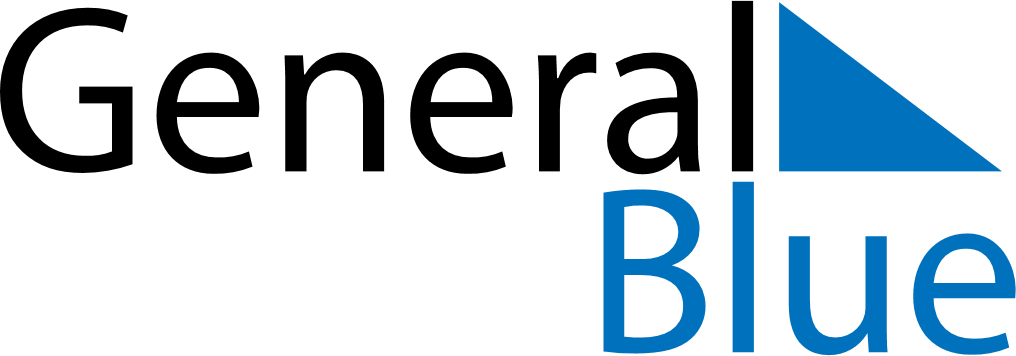 January 2028January 2028January 2028January 2028BruneiBruneiBruneiSundayMondayTuesdayWednesdayThursdayFridayFridaySaturday1New Year’s Day2345677891011121314141516171819202121222324252627282829Chinese New YearFirst day of RamadanFirst day of Ramadan3031